长海县小学数学校本研修互助培训网活动方案疫情防控，给学校正常教育教学秩序造成很大程度的影响。为了弥补损失，确保小学数学教育教学任务顺利完成，并在防控疫情期间探索校本研修新形式、新思路，以不断提升校本研修互助网的效能，长海县小学数学依据大连教育学院小教中心“校本研修互助培训网指导实施方案”，将与市院数学研训教师联合举行校本研修活动，具体安排如下：一 、活动主题提炼网课先进经验，确保教学任务顺利完成二、活动时间2020.5.12   10:00——11:30三 、参与对象市院研训教师、县区研训教师、各校学科主任、市级骨干教师四、活动地点居家或办公室五、活动形式网络视频、互动分享六、活动内容基层校经验分享： 网课经验分享——学科主任分享：疫情防控期间，如何评价数学网课效果？线上学习有哪些好的做法可以线下教学借鉴？复课后，教学进度计划调整打算是什么？（每校5分钟）网课案例分享——骨干教师分享：在网课学习过程中，存在的主要问题、困惑或感动的事是什么（案例）？（每校3分钟）（二）县区研训教师指导：（10分钟）简介防控疫情期间网课学习情况；指导如何评价网课学习效果；指导整合知识体系，确保教学任务顺利完成。市院研训教师指导：（30分钟）（四）基地校负责人共识提炼七、活动要求：基地校负责人负责活动前期与辐射校沟通、平台选择与创建、参训人员组建。参训教师按时参与活动，及时网络签到，基地校负责人截屏保存签到表。3、互动交流环节，各校主任从学校视角分享，骨干教师以自身案例分享（每校安排一名骨干发言）。参训教师扫描二维码，完成“满意度调查表”（附件1）。提交档案（电子版）：（1）签到表（截屏）——基地校负责（2）参训人员名单——基地校负责（3）大连市校本研修互助网研修活动纪录表（附件2）——基地校负责（4）大连市校本研修互助网研修活动指导表（附件3）——县区研训教师负责（5）相片：市院研训教师指导、县区研训教师指导、基地校负责人组织、学科主任分享、骨干分享，各一张。文件名一句话说明内容——基地校负责宣传报道或研修总结——基地校负责学科主任及骨干分享材料——各校学科主任负责6、所有活动档案材料（包括分享材料、档案材料）于前传县区研训教师，统一整理上传市院。附件1：活动组织开展满意度调查表附件2：大连市校本研修互助网研修活动纪录表附件3：大连市校本研修互助网研修活动指导表长海县教师进修学校2020.4.20附件1：活动组织开展满意度调查表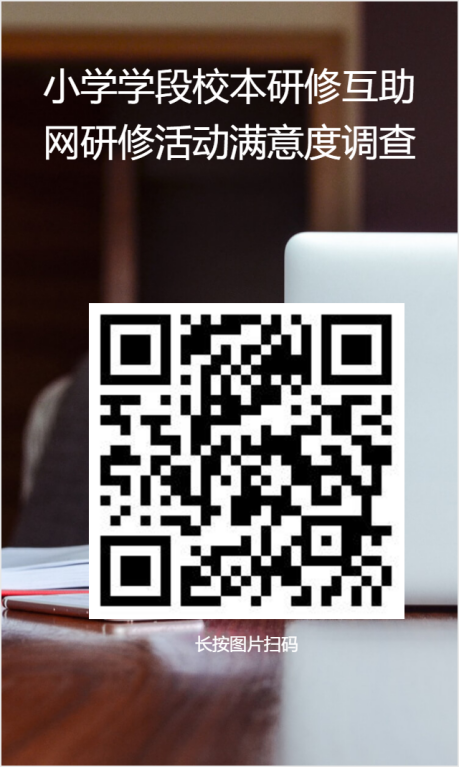 附件2：大连市校本研修互助网研修活动纪录表大连市校本研修互助网研修活动记录表附件3：大连市校本研修互助网研修活动指导表大连市校本研修互助网研修活动指导表学科负责人基地校学科地点研修主题参加人员研修时间研修过程记录研修过程记录研修过程记录指导人单位学科地点研修主题被指导人指导时间指导内容及过程指导内容及过程指导内容及过程